Publicado en  el 05/05/2015 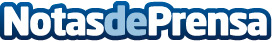 Los mejores videojuegos de rol japonés llegan a Expomanga con la Gira New 3DSDatos de contacto:Nota de prensa publicada en: https://www.notasdeprensa.es/los-mejores-videojuegos-de-rol-japones-llegan_1 Categorias: Madrid Cómics Gaming http://www.notasdeprensa.es